UNIGUAÇU – UNIÃO DO ENSINO SUPERIOR DO IGUAÇU LTDA.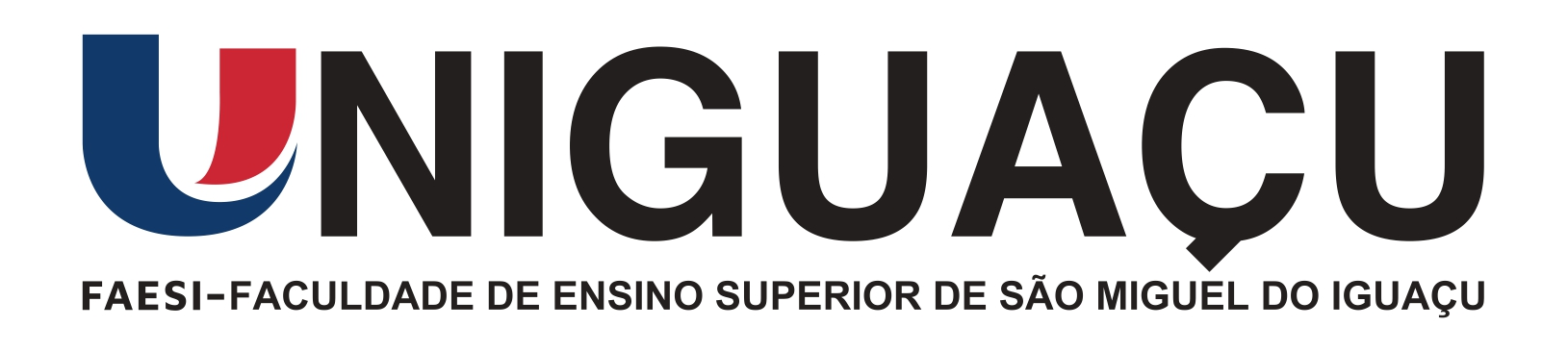 FAESI – FACULDADE DE ENSINO SUPERIOR DE SÃO MIGUEL DO IGUAÇUCOORDENAÇÃO DO NÚCLEO CIÊNCIAS AGRÁRIASComitê de Ética no Uso de Animais (CEUA) - UNIGUAÇUFORMULÁRIO UNIFICADO PARA SOLICITAÇÃO DE AUTORIZAÇÃO PARA USO DE ANIMAIS EM EXPERIMENTAÇÃO E/OU ENSINOAnexo I / Resolução Normativa Nº 12 de 20/09/2013PROJETO - FINALIDADETÍTULO DO PROJETOÁrea do conhecimento: ___________________________________Lista das áreas do conhecimento disponível em: http://cnpq.br/áreasconhecimento/index.htmInício:___/__/___
(A data de início deve ser posterior a data da reunião do CEUA para avaliação do projeto) Término:___/__/___RESPONSÁVEL (Somente para docente pesquisador, coordenador da pesquisa ou disciplina) Nome Completo: ___________________________________________Curso: ____________________________________________________Centro: ____________________________________________________Campus: __________________________________________________Telefone / Celular: __________________________________________E-mail: ___________________________________________________EXPERIÊNCIA PRÉVIA E TREINAMENTO NO TRABALHO COM ANIMAIS:Não (__)Sim (__). Quanto tempo? __________________(    ) Cursos de bioterismo(    ) Disciplina de graduação(    ) Disciplina de pós-graduação(    ) Participação em projetos(    ) Atuação profissional(    ) Outros. Especifique:______________________________________COLABORADORES:Nome completo: ________________________________________Instituição: _____________________________________________Nível acadêmico: ________________________________________Telefone / Celular: _______________________________________E-mail: ________________________________________________EXPERIÊNCIA PRÉVIA E TREINAMENTO NO TRABALHO COM ANIMAIS:Não (__)Sim (__)(    ) Cursos de bioterismo(    ) Disciplina de graduação(    ) Disciplina de pós-graduação(    ) Participação em projetos(    ) Atuação profissional(    ) Outros. Especifique:___________________________________________(Utilize estas mesmas opções para o preenchimento de outro colaborador. Copie, cole e preencha, quantas vezes forem necessárias, até que todos os colaboradores sejam contemplados).RESUMO DO PROJETO (Deverá conter objetivo, metodologia detalhada, delineamento experimental (se aplicável), número de animais e sua caracterização (especificado de forma detalhada, conforme tabela 8.2), destino dos animais, práticas zootécnicas/veterinárias empregadas. OBJETIVOS (na íntegra)JUSTIFICATIVARELEVÂNCIAMODELO ANIMALEspécie (nome científico e vulgar, se existir):Justificar o uso dos procedimentos e da espécie animalExiste método substitutivo ao modelo animal?(    ) Não     (    ) Sim    Qual(is)?:_______________________________________________________Se sim, justifique o não uso_________________________________________8.1 PROCEDÊNCIABiotério, fazenda, aviário, etc.Animal Silvestre - Número de protocolo SISBIO_________________________Outra procedência? Qual?__________________________________________Transporte animal? Não (__)    Sim (__) Guia de transporte animal (GTA)_____________________________________Observação: a cópia da GTA deverá ser anexada OBRIGATORIAMENTE ao relatório final do projeto para emissão do relatório final de experimentação. O animal é geneticamente modificado? Não (__)    Sim (__) Número de protocolo CTNBio______________________________________________________________8.2 TIPO E CARACTERÍSTICA 8.3. MÉTODOS DE CAPTURA (Somente em caso de uso de animais silvestres)8.4. GRAU DE INVASIVIDADE (GI) – Segundo CONCEA (Conselho Nacional de Controle de Experimentação Animal).Assinalar a seguir, conforme previsto no protocolo experimental:(   ) GI1 = Experimentos que causam pouco ou nenhum desconforto ou estresse (ex.: observação e exame físico; administração oral, intravenosa, intraperitoneal, subcutânea, ou intramuscular de substâncias que não causem reações adversas perceptíveis; eutanásia por métodos aprovados após anestesia ou sedação; de privação alimentar ou hídrica por períodos equivalentes à de privação na natureza).(    ) GI2 = Experimentos que causam estresse, desconforto ou dor, de leve intensidade (ex.: procedimentos cirúrgicos menores, como biópsias, sob anestesia; períodos breves de contenção e imobilidade em animais conscientes; exposição a níveis não letais de compostos químicos que não causem reações adversas graves). (   ) GI3 = Experimentos que causam estresse, desconforto ou dor, de intensidade intermediária (ex.: procedimentos cirúrgicos invasivos conduzidos em animais anestesiados; imobilidade física por várias horas; indução de estresse por separação materna ou exposição a agressor; exposição a estímulos aversivos inescapáveis; exposição a choques localizados de intensidade leve; exposição a níveis de radiação e compostos químicos que provoquem prejuízo duradouro da função sensorial e motora; administração de agentes químicos por vias como a intracardíaca e intracerebral).(     ) GI4 = Experimentos que causam dor de alta intensidade (ex.: Indução de trauma a animais não sedados).8.5. MATERIAIS BIOLÓGICOS Os materiais biológicos destes exemplares serão utilizados em outros projetos? Quais? Se já aprovados pela CEUA, mencionar o número do protocolo.8.6 CONDIÇÕES DE ALOJAMENTO E DE ALIMENTAÇÃO DOS ANIMAIS* Comentar obrigatoriamente sobre os itens acima e as demais condições que forem particulares a espécie.- Local onde será mantido o animal(__)Biotério  (__)Fazenda (__)Aviário  (__)Outro - Especificar______________- Ambiente de alojamento:(__)Gaiola   (__)Jaula  (__)Baia  (__)Outro – Especificar___________________Número de animais por gaiola/galpão:_________________________________Tipo de cama (maravalha, estrado ou outro):____________________________9. PROCEDIMENTOS EXPERIMENTAIS DO PROJETO 9.1. ESTRESSE / DOR INTENCIONAL AOS ANIMAIS (__) Não                    (__) Sim(__) Curto                  (__) Longo(Se “sim”, justifique)Estresse:_______________________________________________________Dor:___________________________________________________________Outros:_________________________________________________________9.2 CONDIÇÕES ALIMENTARES9.2.1. JEJUM: (__) Não    (__) Sim - Duração em horas_______________________________9.2.2. RESTRIÇÃO HÍDRICA(__) Não    (__) Sim - Duração em horas_______________________________9.2.3. IMOBILIZAÇÃO ANIMAL (__)Sim     (__) Não *Indique o tipo em caso positivo______________________________________10. PRÁTICAS ZOOTÉCNICAS/VETERINÁRIASNo projeto, serão realizadas:( ) Práticas zootécnicas (comportamento animal, peso, medida, alimentação, etc). Se apenas tais procedimentos forem realizados, o responsável pelo projeto fica isento de preenchimento dos itens 11. ao 13. do formulário.
(   ) Procedimentos de cunho veterinário (administração de fármacos, coleta de sangue, cirurgias, etc). 11. FÁRMACOS*Todos os fármacos utilizados em qualquer momento do experimento.*No campo “Fármaco” da tabela, deve-se informar o(s) nome(s) do(s) princípio(s) ativo(s) com sua(s) respetiva(s) Denominação Comum Brasileira (DCB) ou Denominação Comum Internacional (DCI).Lista das DCBs disponível em: http://www.anvisa.gov.br/medicamentos/dcb/lista_dcb_2007.pdf*Utilize a mesma tabela para o preenchimento de um novo fármaco. Copie, cole e preencha a tabela quantas vezes forem necessárias, até que todos os fármacos que serão utilizados estejam especificados.11.1. USO DE FÁRMACO ANESTÉSICO (__)Sim    (__) Não – Justifique______________________________________ 11.2. USO DE RELAXANTE MUSCULAR(__)Sim     (__) Não – Justifique______________________________________11.3. USO DE FÁRMACO ANALGÉSICO (__) Sim     (__) Não – Justifique_____________________________________Observação: quando o uso do analgésico for previsto, porém não se fará uso do mesmo, justificar.12. CIRURGIA(__) Sim  -  (__) Única    (__) Múltipla    (__) NãoQual (is)? No caso de múltiplas, serão realizadas no mesmo ato cirúrgico ou em atos diferentes?12.1. PÓS-OPERATÓRIO12.2. OBSERVAÇÃO DA RECUPERAÇÃO(__) Não     (__) Sim – Período de observação (em horas)_________________12.3. USO DE ANALGESIA(__)Sim      (__) Não – Justifique_____________________________________13. EXTRAÇÃO DE MATERIAL BIOLÓGICO(__) Não     (__) Sim*Utilize a tabela para o preenchimento de um material biológico. Copie, cole e preencha a tabela, quantas vezes forem necessárias, até que todos os materiais sejam contemplados. 14. FINALIZAÇÃO 14.1. DESTINO DOS ANIMAIS VIVOS APÓS EXPERIMENTAÇÃO14.2. EUTANÁSIA(   ) Sim – Procedimento utilizado:____________________________________(   ) Não14.3. DESTINO DOS ANIMAIS APÓS EUTANÁSIA (CARCAÇAS)PROTOCOLO PARA USO DE ANIMAISUSO EXCLUSIVO DA COMISSÃOPROTOCOLO No RECEBIDO EM: ____/____/______EnsinoPesquisaTreinamentoESPÉCIELINHAGEMIDADEPESO APROX.QUANTIDADEQUANTIDADEQUANTIDADEESPÉCIELINHAGEMIDADEPESO APROX.MFM+FAnfíbioAveBovinoBubalinoCãoCamundongo heterogênicoCamundongo isogênicoCamundongo KnockoutCamundongo TransgênicoCaprinoChinchilaCobaiaCoelhosEquídeoEspécie silvestre brasileiraEspécie silvestre não-brasileiraGatoGerbilHamsterOvinoPeixePrimata não-HumanoRato heterogênicoRato isogênicoRato KnockoutRato TransgênicoRéptilSuínoOutra                                                                                                                       Total                                                                                                                       Total                                                                                                                       Total                                                                                                                       Total                                                                                                                       Total                                                                                                                       TotalAlimentação:Fonte de água:Lotação-número de animais/área:Exaustão do ar: sim (   ) não (   )FÁRMACODOSE (UI OU MG/KG)VIA DE ADMINISTRAÇÃO FÁRMACODOSE (UI OU MG/KG)VIA DE ADMINISTRAÇÃOFÁRMACODOSE (UI OU MG/KG)VIA DE ADMINISTRAÇÃOFREQUÊNCIAMaterial biológicoQuantidade da amostraFrequênciaMétodo de coleta